CD 485   ---  Wednesday,   June 29, 2016Do we have  catalog records (for the journal)  or Find Text menus  for these 2  citations?(Thiemann-Bourque, 2012)  and    (Schlosser & Wendt, 2008)___YES      _____  NO                          Yes_____        No_________HINT:  Using the link -- Looking for a specific Article at http://library.csun.edu/FindResources/ArticlebyTitleLook up the DOIs:  10.1044/aac21.4.15910.1044/1058-0360(2008/021)Schlosser, R. W., & Wendt, O. (2008). Effects of Augmentative and Alternative Communication Intervention on Speech Production in Children With Autism: A Systematic Review. American Journal of Speech-Language Pathology, 17(3), 212-230. doi:10.1044/1058-0360(2008/021)Thiemann-Bourque, K. (2012). Peer-mediated AAC instruction for young children with autism and other developmental disabilities. Perspectives on Augmentative and Alternative Communication, 21(4). doi:10.1044/aac21.4.159Example of find text menu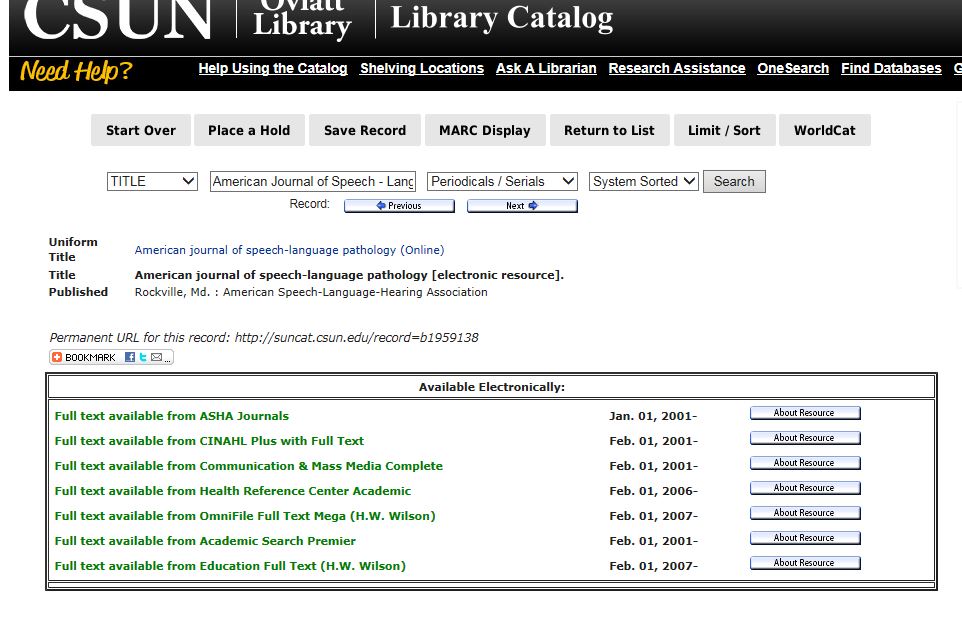 Databases currently recommended  for Communication Disorders –select list *PubMed – be sure to connect to Oviatt’s link – the URL at the top of page should show http://www.ncbi.nlm.nih.gov/pubmed?otool=cacsunlibMEDLINE (ISI)  as well as Web of Science – Thomson Reuters database which also offer us EndNote Basic ( also called EndNoteWeb)*CINAHL Plus with Full Text (EBSCO)  -   Some  other EbscoHost database which will be helpful also are :              Academic Search Premier             Communication and Mass Media Abstracts              Education Full Text              ERIC              PsycInfo             OmniFile Full Text Mega (H.W. Wilson)              E books  LLBA   Linguistics and Language Behavior Abstracts  (Proquest ) –           Proquest has other databases of interest, e.g. Dissertation & ThesesSage JournalsScience Direct Wiley journals and Cochrane----finding books Oviatt Library Catalog – http://library.csun.edu link to Library Catalog or the books tab on a  OneSearch retrievalCatalog of the CSU Libraries at http://library.calstate.edu/catalog/WorldCat at http://www.worldcat.org/